ČESKÝ JAZYK	 +   MATEMATIKA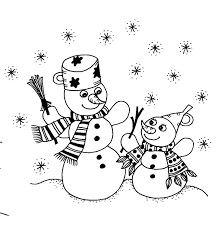 Čtvrtek 18. 2. 2021SPOLEČNÁ PRÁCE VE SKUPINÁCH NA MEET se nemusí dokončit, pokud při společné práci nestíháte.Připravíte si: ČJ + M = učebnici M, sešity M+ČJ, ČJ pracovní sešit, Pravopis podstatných jmen rodu MUŽSKÉHO - ŽLUTÝ pracovní sešit ČJ: Téma učiva: Podstatná jména – vzory RODU MUŽSKÉHO Školákov – pravopis podstatných jmen rodu mužskéhoU 60/ VZOR PŘEDSEDA A SOUDCE + CV. 22,23M: Téma učiva: OPAKOVÁNÍ  A PROCVIČOVÁNÍŠKOLÁKOV - ZAOKROUHLOVÁNÍUČEBNICE: 58/ 1-4PO VÝUCE NA MEETu následuje SAMOSTATNÁ PRÁCE, kontrola proběhne následující den:ČJ:  PS 48/45M: UČEBNICE 58/ 5 DO SEŠITUTENTO TÝDEN ČTEME ČÍTANKU 98-107 